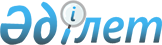 Об утверждении перечня наименований и индексов автомобильных дорог общего пользования районного значения Ерейментауского района
					
			Утративший силу
			
			
		
					Постановление акимата Ерейментауского района Акмолинской области от 18 октября 2016 года № а-10/452. Зарегистрировано Департаментом юстиции Акмолинской области 16 ноября 2016 года № 5593. Утратило силу постановлением акимата Ерейментауского района Акмолинской области от 27 марта 2017 года № а-3/103      Примечание РЦПИ.

      В тексте документа сохранена пунктуация и орфография оригинала.

      Сноска. Утратило силу постановлением акимата Ерейментауского района Акмолинской области от 27.03.2017 № а-3/103 (вводится в действие со дня официального опубликования).

      В соответствии со статьями 31, 37 Закона Республики Казахстан от 23 января 2001 года "О местном государственном управлении и самоуправлении в Республике Казахстан", Законом Республики Казахстан от 17 июля 2001 года "Об автомобильных дорогах", акимат Ерейментауского района ПОСТАНОВЛЯЕТ:

      1. Утвердить прилагаемый перечень наименований и индексов автомобильных дорог общего пользования районного значения Ерейментауского района.

      2. Контроль за исполнением настоящего постановления возложить на заместителя акима района Манадырова А.А.

      3. Настоящее постановление вступает в силу со дня государственной регистрации в Департаменте юстиции Акмолинской области и вводится в действие со дня официального опубликования.



      СОГЛАСОВАНО



      "18" октябрь 2016 год

 Перечень наименований и индексов автомобильных дорог общего пользования районного значения Ерейментауского района
					© 2012. РГП на ПХВ «Институт законодательства и правовой информации Республики Казахстан» Министерства юстиции Республики Казахстан
				
      Аким района

Е.Нугманов

      Руководитель Управления
пассажирского транспорта и
автомобильных дорог
Акмолинской области

Б.Бекишев
Утверждено
постановлением акимата
Ерейментауского района
"18" октября 2016 года
№ а-10/452№ п/п

Индекс автодороги

Наименование автодороги

Общая протяженность, километр

1

KC-ER-1

подъезд к селу Куншалган

3

2

KC-ER-2

подъезд к селу Бестогай

4

3

KC-ER-3

подъезд к селу Жанажол- от автомобильной дороги село Байсары- село Селеты

28

4

KC-ER-4

село Селеты – поселок Бестобе

34

5

KC-ER-5

подъезд к селу Акмырза

6

6

KC-ER-6

подъезд к селу Тургай

11

7

KC-ER-7

подъезд к селу Койтас

18

8

KC-ER-8

подъезд к селу Бозтал

20

9

KC-ER-9

подъезд к селу Кызылту

4

10

KC-ER-10

село Акмырза -село Жолбасшы - село Веренка- село Еркиншилик

38

11

KC-ER-11

подъезд к селу Енбек

3

12

KC-ER-12

село Койтас-село Ажы

4

13

KC-ER-13

село Куншалган -село Шакей

5

14

KC-ER-14

село Куншалган – отгонный участок Кардон

1,5

15

KC-ER-15

подъезд к отгонному участку Кеноткель

1,5

16

KC-ER-16

подъезд к селу Каражар

8

17

KC-ER-17

село Олжабай батыра-село Алгабас

45

18

KC-ER-18

подъезд к селу Малтабар

2

19

KC-ER-19

село Тайбай-село Ельтай -село Жарык

15

20

KC-ER-20

подъезд к селу Карагайлы

6

21

KC-ER-21

подъезд к селу Балыкты

12

22

KC-ER-22

село Еркиншилик - станция Сороковая 58-.

32

всего

301

